Request for a 4 page Pre-ProposalEPSCoR Cooperative Agreement Notice (CAN)International Space Station (ISS) Flight OpportunityAnnouncement Number: NNH20ZHA002C Due to NMSGC by December 6, 2019New Mexico is eligible to submit one proposal under the NASA Established Program to Stimulate Competitive Research (EPSCoR) Research Announcement, International Space Station (ISS) Flight Opportunity.Email your 4 -page Pre-Proposal to cmesquiv@ad.nmsu.edu . Your pre-proposals should be prepared with the intention of submitting a full proposal. Your pre-proposal is due by noon on December 6th.  We have provided a link to the NASA Established Program to Stimulate Competitive Research (EPSCoR), International Space Station (ISS) Flight Opportunity Announcement URL for your use in pre-proposal preparation.https://nspires.nasaprs.com/external/solicitations/summary!init.do?solId={4B79BAFA-BD59-F485-DAFA-E10C136A236C}&path=openUtilization of the ISS will further strengthen the relationships between NASA and the EPSCoR jurisdictions in the pursuit of national priorities for the advancement of STEM. This utilization of the ISS will also open new paths for the jurisdictions to compete for and win much larger spaceflight research projects.Through this solicitation, the ISS will provide the integration and flight opportunity. There are a variety of laboratory facilities and capabilities designed to support a range of scientific disciplines on the ISS. A general overview of the research facilities and capabilities may found at: https://www.nasa.gov/sites/default/files/files/ISS_Overview_HSTI.pdf ISS experts will evaluate each proposal’s potential for integration and flight based on: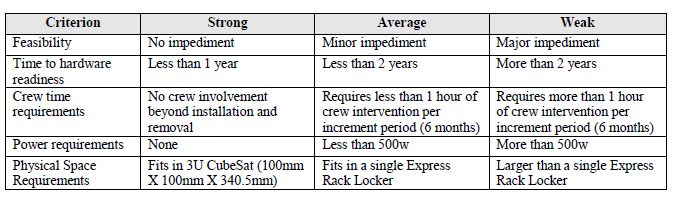 Pre-Proposal elements should include (4 pages):Cover sheet not contained in page countResearch title Project Description/Intrinsic merit- 1 pageApproach to flight and ground safety review process– 1 pageIdentify a Safety Representative (page 5 of CAN)Budget justification/narrative -½ page. Budget- 1 pagePreparation guidelines for the budget can be found in the NASA Guidebook for Proposers which includes a suggested format to use in preparing the proposed budget. The maximum funding that can be requested from NASA by a jurisdiction is $100,000 per proposal. This amount is to be expended over three years in accordance with the budget details and budget narrative in the approved proposal.Cost-sharing is not required. However, the proposer must be aware of costs such as hardware and/or software development, documentation development support (data to the ISS) that is not covered by this award.Management and Evaluation - ½ page Once we receive the Pre-Proposals, the NASA New Mexico EPSCoR Technical Advisory Committee (TAC) will select the project determined to have the best competitive chance of being funded by NASA. Selected teams will be notified on or before December 13th.Each funded NASA EPSCoR proposal is expected to establish research activities that will make significant contributions to the strategic research and technology development priorities of one or more of the Mission Directorates, and contribute to the overall research infrastructure, science and technology capabilities, higher education, and economic development of the jurisdiction receiving funding. Prior EPSCoR awards are posted on the NASA New Mexico EPSCoR jurisdiction website for your review at: http://nmnasaepscor.com/ NASA Guidebook for Proposers can be reviewed at:  http://www.hq.nasa.gov/office/procurement/nraguidebook The members of the TAC are chosen by NMSU, UNM, and NM Tech. They are members of a statewide body of collaborators and also include external evaluators. As this is a statewide program; NASA requires the lead institution to involve research universities statewide. The full proposal is submitted to NASA where they are competitively reviewed. The role of the NM EPSCoR TAC is to assure the proposal most likely to be awarded is well written and the project is well structured before it is sent forward to NASA.  Pre-Proposal Evaluation:
This section is meant to help you understand the big items that will make your proposal successful not only in the Pre-Proposal process, but also help you prepare for and to write the full proposal should your proposal be selected by the TAC. Pre-Proposal evaluation will be based on: Intrinsic merit of microgravity requirement; Approach to flight and ground safety review process; and Budget.Evaluation CriterionAll proposals will be peer reviewed via NSPIRES and by representatives of the ISS Program Office in consultation with the NASA HQ Mission Directorates. The EPSCoR program Office will ensure that all proposals are evaluated based on:Intrinsic merit of microgravity requirement (i.e., what is the added value of flying on the ISS?)Approach to flight safety process; and utilization requirements of available ISS resources; andBudget (shall be adequate, appropriate, reasonable, and realistic, and demonstrate the effective use of funds that align to the proposed project)ISS Program Office:Proposals will be evaluated by ISS Program personnel based on the following:FeasibilityTime to flightCrew time requirementsPower requirementsPhysical Space requirementsIntrinsic merit of microgravity requirement (40% of score)-page 9 of CANExisting Research - If relevant, the narrative shall include a very brief history of the NASA EPSCoR Research project (include the grant number assigned by the NASA Shared Services Center (NSSC))Benefit of a microgravity environment to the research - Proposals shall provide a detailed technical narrative of the proposed research activity and the potential impact of a microgravity environment on the proposed research (Project Description, Microgravity Goals and Objectives, Anticipated Results, and Timeline)Approach to flight and ground safety review process (40% of score)-page 9 of CANThe ISS Payload Safety Review Panel (PSRP) is an ISS Safety Review Panel (SRP) located at the JSC. The purpose of the PSRP is to ensure that the Payload Developer (PD) complies with technical and process safety requirements. Specifically, the PSRP performs the following functions:Assists the PD in the interpretation of safety requirementsConducts safety reviews during appropriate phases of the payload development to assess the payload compliance to the relevant program safety and process requirementsEvaluates hazard assessment revisions resulting from modifications to payloads that may affect a safety critical subsystem or create a potential hazards to the crew, ISS, or other ISS/International Partner visiting vehiclesEvaluates the safety analyses, safety reports, and waiver/deviation requests prepared by the PD and elevates to Program Management (for approval) those non-compliances that are above the delegated authority of the PSRPEnsures the resolution of payload safety issues, including (as required) the formation of splinter groups, subpanels, and/or coordination with other organizations to perform technical activities required to accomplish assigned responsibilitiesThe PD will be required to work with the PSRP to produce a Safety Data Package (SDP) as a part of the payload integration process. The SDP usually contains the following two parts:Part one of the SDP is descriptive text that contains information (usually drawings) to describe the payload, its systems, sub-systems, and interfaces, as well as flight and ground operations. It also summarizes hazard analyses used in the identification and control of payload hazardsPart two of the SDP is typically a hazard report. The hazard report is used to summarize controls and verifications to ensure compliance to safety requirements. Elements of hazard report include technical requirement references, description of hazard, hazard category, hazard cause, hazard controls, and safety verification methodsMore information can be found in the “Payload Developers and Principal Investigators Payload Planning, Integration and Operations Primer” at: http://www.nasa.gov/pdf/501115main_ISS_Payload_Integration_Process_Primer_final_submission_baseline.pdfBudget (20% of score)-page 10 of CANA detailed budget is required for the entire three (3) years of performance. A suggested format to use in preparing the proposed budget is contained in the NASA Guidebook for Proposers, Section 2.3.10. The budget will be evaluated based upon the clarity and reasonableness of the funding request. A budget narrative shall be included in the proposal.The proposed budget shall: be adequate, appropriate, reasonable, and realistic, and demonstrate the effective use of funds; reflect clear alignment with the content and text of the proposal; and contain sufficient cost detail and supporting information to facilitate evaluation.ISS Program vetting of select proposals.Proposals that the EPSCoR Project Office recommends for acceptance will be evaluated by ISS. Program personnel based on the following; a maximum of ten (10) points will be awarded.  Please see page 10 of the CAN for more information on how these points will be awarded.